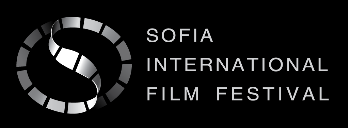 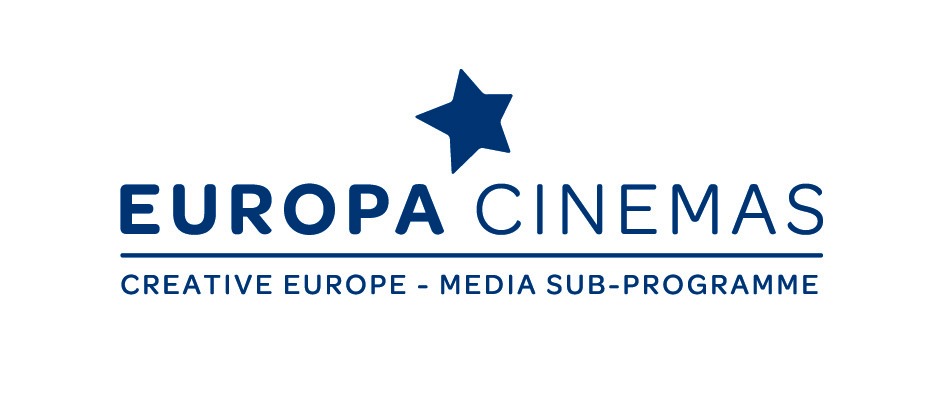 Europa Cinemas Audience Development & Innovation LabSofia, from Thursday 16th to Sunday 19th March 2017APPLICATION FORMTo be returned before Thursday 2th February 2017 by email to sragone@europa-cinemas.org	APPLICANT DETAILSSURNAME                                                                              FIRST NAME		POSITION AT THE CINEMA		SPOKEN LANGUAGES		  E-MAIL                                                                                    MOBILE PHONE		CINEMA DETAILSCINEMA(S) AND NUMBER OF SCREENS                                                                              		COMPANY		COMPANY’S ADDRESS                                                   		  ZIP CODE                                      TOWN                                             COUNTRY		TELEPHONE		MEMBER OF EUROPA CINEMAS:    YES/NO		What are you hoping to achieve by taking part in this workshop?Which are the fields in which you feel you need to improve?  Data management 	  Building relationships with the audience   Curation, programming, editorialisation   Managing staff and people’s capacity  Other: ………… Please explain briefly what are your challenges in relation to the boxes you ticked above. Please write a short summary of your most successful or most original project.Why do you think it worked so well (marketing, partnerships, social media, programming choices, etc.)? Open slot session: please present in a few lines a project realised or to be realised that you would like to pitchPLEASE CONFIRM THE POINTS BELOW I will be able to attend the whole lab, from Thursday 16th to Sunday 19th of March 2017 I have understood that this application does not grant me a registration to the lab